Board of Health MinutesNovember 8th, 2017Approved 1/10/2018The Board of Health met for the regular scheduled meeting on Wednesday, November 8th, 2017 at 4:00 P.M. This being the time and place as legally posted, the meeting was called to order by Board Chair Terry Jacobsen with the following board members present: Secretary Jo Callison, Dr. Benjamin Hicks, and Elisabeth Reynoldson. Also present student of University of Iowa Elizabeth Hamilton, RDH and I-Smile Coordinator Sue Milonas, and Assistant Director and Maternal Child Adolescent Health Director Rachel Cecil. Others present included Public Health Administrator and Nurse Mackenzie Hickenbottom, Environmental Health Specialist Jessica Conley and Public Health Administrative Assistant Tiffany Oswald. Meeting called to order at 4:03Public Comments- NoneMotion to approve the agenda was made by Callison and was seconded by Hicks. Ayes: Jacobsen, Callison, and HicksNayes: NoneAbsent: Moore and Reynoldson Motion passed	Consideration of past minutes- Callison motioned to approve past minutes, seconded by Hicks.Ayes: Jacobsen, Callison, and HicksNayes: NoneAbsent: Moore and ReynoldsonMotion passed Reports At 4:05 Hamilton gave her Radon Presentation to the board. At 4:06 Reynoldson joins quorum. At 4:08 Reynoldson steps out of meeting room. At 4:10 Reynoldson returned to meeting room. After the presentation, Hamilton answered questions from the board about Radon. At 4:18 Milonas gave the I-Smile report to the board and answered any questions they had.At 4:30 Cecil gave Child & Adolescent Health Project report and answered questions from the board.At 4:40 Hickenbottom took the floor and shared the Public Health summary report (see attached). At 4:50 Conley shared Environmental Health’s summary report (see attached).Moved down to New Business on the agenda while the board reviewed claims.6.   New Businessa. 	 At 5:03 Hickenbottom and Conley discussed the MOU’s to the cities. After the discussion Hickenbottom told the board she would send out the MOU’s to each board member via email, for review.b. 	At 5:11 the board asked any questions they had on claims. At 5:14 Reynoldson made a motion to approve claims, seconded by Callison. Ayes: Jacobsen, Callison, Hicks, and ReynoldsonNayes: NoneAbsent: Moore Motion passed c.	Hickenbottom requested to the board to skip the December 2017 Board of Health Meeting. Reynoldson made a motion to skip the December meeting, seconded by Callison.Ayes: Jacobsen, Callison, Hicks, and ReynoldsonNayes: NoneAbsent: Moore Motion passed At 5:15 Reynoldson made a motion to adjourn meeting.Respectfully Submitted by Tiffany Oswald, Administrative AssistantApproved by Clarke County Board of Health on: 1/10/2018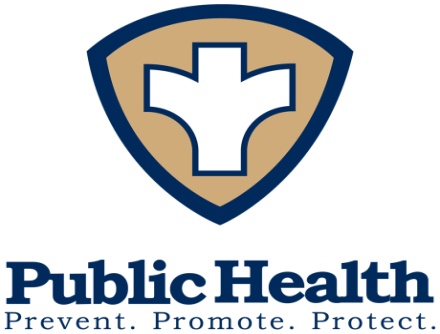 Clarke County Public Health Summary ReportOctober 2017Employees: new full time homemaker hired and started, Elizabeth Bass.Grants:LPHS:  haven’t billed yet for this monthCFY:  billed up to date FY18: $1500.01    remaining: $8449.99 Nutrition: billed up to date FY18: $remaining: $Emergency Preparedness: $3599.11 billed so far, have not done this month yetImmunization: FY18: $4442.92   remaining: $6367.08EMS (carseat safety): FY18: $362 billed   remaining: $1638EMS (bike safety): planning for SpringBike Share: Concrete poured! Going to do a couple weeks trial of bikes so we get all the kinks out for next season!Homemaker clients: 33, J. Brown is out after hip surgery up to 12 weeks. Jess is helping us with scheduling and admits. Health Education:  no new reportsMaternal/Child Health: getting report from Marion Co todayChild Care Nursing Consultant (CCNC):  no new reportsParents as Teachers (PAT): new employee doing well. Doing PAT training this month. Miscellaneous: FLU SHOTS:   333 CCPH nurses went to North Main Apartments, Full Harvest Apartments, Pallenton (staff), Mullers (staff), CCSB (staff), The Village (staff) and senior center. Walk in Wednesdays started October 4th. Had two extended hours on 11th & 25th until 6 pm. And we did appointments through the week as nurses were available! Are continuing walk in wed. Crock pot class was a success! 20 families participated!I will be attending the Community nonprofit forum on Monday the 13th representing the Health department including Environmental Health and Parents as Teachers. Stephanie and Mackenzie going to Mental Health training in Dallas Co 11/15. Environmental Health Report 		October 2017Septic Permits Issued: (9)BUR 0033 Doug Tharp Decatur GRE 0030 Bill Jorgensen Clarke EDE 0063 Alvin Yoder Decatur TRO 0112 Jacob Beachy Clarke HAM 0057 Steve Fulkerson DecaturLIB 0031 Allen Taylor ClarkeHIP 0048 Sam Mendenhall Decatur OSC 0066 Nick Scott Clarke CLI 0047 Ora Hochstetler Ringgold\Septic Inspections: (12 sites)WAR 0062 Brian Gutzmer Clarke (1)OSC 0173 Faith Fellowship Church Clarke (3)EDE 0062 Mike Craig Decatur (1)WAS 0012 Kyle Robins Clarke (1)HAM 0040 B&W Farms Decatur (2)BUR 0033 Doug Tharp Decatur (1) GRE 0030 Bill Jorgensen Clarke (1)EDE 0063 Alvin Yoder Decatur (1)TRO 0112 Jacob Beachy Clarke (1) Unable to see second privy still non-compliantHIP 0048 Sam Mendenhall Decatur (1)OSC 0066 Nick Scott Clarke (2)CLI 0047 Ora Hochstetler Ringgold (1)Well Plugging’s: (5)OSC 0368 Calvary Bible Church Clarke (1)FRE 0121 CC Conservation Clarke (1)OSC 0067 Trevor Moore Clarke (1)FRA 0063 Kent Dudney Decatur (1)OSC 0072 Trevor Moore Clarke (1) Well Permits (3)LIN 0028 New Modern Concepts Ringgold (3)Water Tests: (5)NBU 0026 L. Hamaker DecaturLOT 0006 J. Murphy RinggoldDOY 0072 Frank Jones ClarkeWAS 0025 Lola Minnick Clarke JEF 0039 D Petterson Ringgold Complaints / Nuisances:City of Weldon/ Kent Dudney (Old building/well on Main Street) Closed Building torn down and finishedKevin Dorland Jamison site: sewer (Clarke) Rehooked sewer back up. Done by KevinStan Stickler /Brian Langfitt (Clarke) property cleanup. In probate court. Hearing November 24Carlisle site septic Shannon City (Ringgold) Trying to negotiate settlement out of courtSteve and Christal Scarlett Dilapidated home (Ringgold)Time of Transfers, done by Greg:Septic/Building Demolitions: TRO 0046 Tom Werner Clarke Dog/Animal BitesSeptic Systems Problem SitesEisenhower Road Sewer Project in need of attaching to city sewer calendar year 2016Trigg’s Property Mount Ayer Needs hooked to city sewer expired binding agreement/ In Attorneys hands nowM&M Ag still needing hooked to city sewer expired binding agreement (October) Carlisle site septic Shannon City (Ringgold) in Court now Settling with Ringgold County de-annexing from city. Agreeing to install new system. (UPDATED Info)Kevin Dorland, Jamison site: Gave all info to county attorney, no update yet. Mark Roybal Ringgold failing to comply with binding agreement for Time of Transfer County Attorney contactedLevi Miller Ringgold failing to comply with binding agreement for Time of Transfer County Attorney contactedCarrie McLead Ringgold failing to comply with binding agreement for Time of Transfer County Attorney contactedAmish sites 6 that are non-compliant. Clarke. Contacted attorney after meeting. Don Brownlee Decatur failing to comply with binding agreement for Time of Transfer County Attorney contactedService Contracts: John Gunter out of compliance. Certified sent. County Attorney charges filed. Appeared service needs completed to comply. Still has a court date hearing set.Grants to County (All three counties):  FYE 2018 Grant amount total $91,836.00 1st quarter expenditures: $18,209.38  Balance of Grant $73,626.62Classes/Training: Jessica /Greg attend Hygienic Labs testing class 24th DMACC Campus